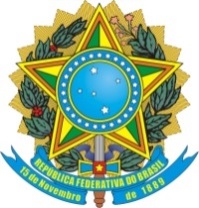 SERVIÇO PÚBLICA FEDERAL    MINISTÉRIO DA EDUCAÇÃOINSTITUTO FEDERAL DE EDUCAÇÃO, CIÊNCIA E TECNOLOGIA DE MINAS GERAISCAMPUS  GOVERNADOR VALADARESLEI Nº 11.892, DE 29/12/2008, PUBLICADA NO DOU DE 30/12/2008, SEÇÃO I, PAGS. I - 3Avenida Minas Gerais, nº 5189  –   Ouro Verde – Governador Valadares – Minas Gerais – CEP: 35.057-760             REQUERIMENTO DE MATRÍCULA 	Ao Senhor Diretor do Instituto Federal de Educação, Ciência e Tecnologia de Minas Gerais – Campus Governador Valadares,	O (a) abaixo assinado, ou seu responsável legal, vem respeitosamente requerer sua matrícula para o curso acima identificado, no _____ semestre de 20 ____, assumindo a responsabilidade pela veracidade das informações prestadas, bem como anexar a devida documentação comprobatória.Dados PessoaisNome:____________________________________________________________Data de nascimento___/___/___Nacionalidade:________________________________Naturalidade:_____________________________UF:_____Gênero: (   ) M  (   ) F	Estado civil:________________________________Nº de filhos:_____________________Nº de Identidade:_______________________Órgão expedidor:_______________Data de expedição:___/___/___Nº do Título Eleitoral:____________________________Zona:_____Seção:_____ Data de expedição:___/___/___Nº do CPF:__________________________ Nº do Certificado de Reservista: __________________________Estado:____________________Ano:_________Nº da Certidão Civil:_________________________Folha:________Livro:________ Data de emissão:___/___/___Cartório:__________________________________________________________ (   )Nascimento    (   )CasamentoEtnia: 	(   )Branca     (   )Negra      (   )Parda      (   )Amarela	(   )Indígena   	Necessidades educacionais especiais: (   )Física (   )Auditiva (   )Mental (   ) Deficiência Visual  (   )Surdez   (   )Surdocegueira                    (   )Síndrome de Down (   )Autismo (   )Múltipla (   )Altas habilidades/Superdotado (   )Condutas Típicas 		(   )Outras	Especificar:__________________________________Necessita de atendimento especial: ( ) sim  (  ) não       Descreva (Se for o caso): ______________________________________________Endereço na cidade de origem (caso tenha mudado recentemente):______________________________________________Nº:______Bairro:____________________________________Cidade:________________________Estado:______________CEP:_____________-______Telefone:(      )_______________________ Tel. Cel. (    )  _____________________E-mail:________________________________________________________Endereço atual (Rua/Avenida):__________________________________________________________Nº:___________Bairro:________________________________Cidade:____________________________Estado:______________CEP:_____________-______Telefone:(      )_______________________ Tel. Cel. (     ) _____________________E-mail:________________________________________________________Nome do pai:__________________________________________________________________Nome da mãe:_________________________________________________________________Nome do Responsável:__________________________________________________________ Tel.: ___________________Dados EscolaresEscola onde cursou Ensino Fundamental:__________________________________________________________Ano de conclusão:_______________Procedência escolar: (    )Pública:    ___Municipal	 ___Estadual	       ___Federal	           (    )ParticularCidade:__________________________________________Estado:______________Distrito:_________________Escola onde cursou Ensino Médio:________________________________________________________________Ano de conclusão:_______________Procedência escolar: (    )Pública:    ___Municipal	 ___Estadual	       ___Federal	           (    )Particular Cidade:__________________________________________Estado:______________Distrito:_________________Curso (caso seja técnico):______________________________________________________________________Instituição onde cursou ensino superior (caso possua):________________________________________________Ano de conclusão:_______________Procedência escolar: (    )Pública:    ___Municipal	 ___Estadual	       ___Federal	           (    )ParticularCidade:__________________________________________Estado:______________Assinatura do aluno ou responsável:_____________________________________Data:___/___/___-------------------------------------------------------------------------------------------------------------------------------------------INSTITUTO FEDERAL DE EDUCAÇÃO, CIÊNCIA E TECNOLOGIA DE MINAS GERAIS – CAMPUS  GOVERNADOR VALADARESCOMPROVANTE DE MATRÍCULACURSO:MATRÍCULA:MODALIDADE DE ENSINO:  (   ) Presencial     (   ) DistânciaPERÍODO:ACEITO POR:  (   )VESTIBULAR  (   )TRANSFERÊNCIA   (  ) OBTENÇÃO DE NOVO TÍTULO                             (   ) SISU  (   )OUTROS: ______________________________ACEITO POR:  (   )VESTIBULAR  (   )TRANSFERÊNCIA   (  ) OBTENÇÃO DE NOVO TÍTULO                             (   ) SISU  (   )OUTROS: ______________________________NOME:CURSO:DATA: _______ / _______ / _______SECRETARIA: